Празднование дня Победы-важное событие для всех людей нашей страны. Оно не может пройти незамеченным и для дошколят. 5 мая в нашем детском саду прошёл музыкально-тематический праздник, посвящённый дню Победы.В преддверии праздника был реализован краткосрочный проект "Главный праздник страны". В процессе реализации проекта, воспитатели ознакомили детей с военными наградами, профессиями, техникой. Совместно с родителями оформили центры патриотического воспитания, где поместили портреты воевавших родственников. Приняли участие в акции "Читаем детям о войне"Сотрудники и воспитанники почтили память погибших в ВОВ минутой молчания.Концерт, подготовленный силами детей под руководством музыкального руководителя А.С. Авериной прошел в теплой обстановке. Дети пели, читали стихи, танцевали. Коллектив нашего детского сада от всей души поздравляет всех с наступающим праздником и желает всем мирного неба!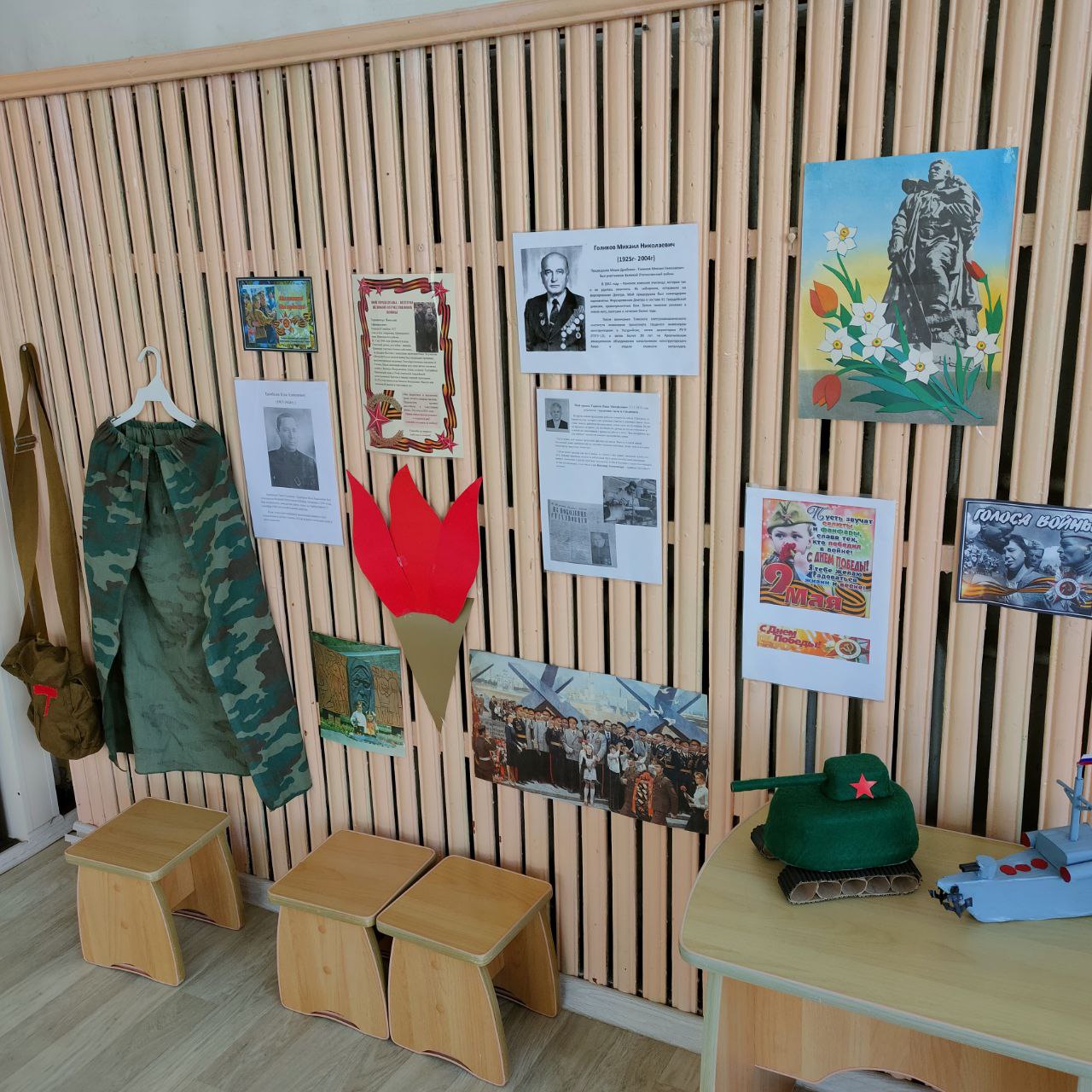 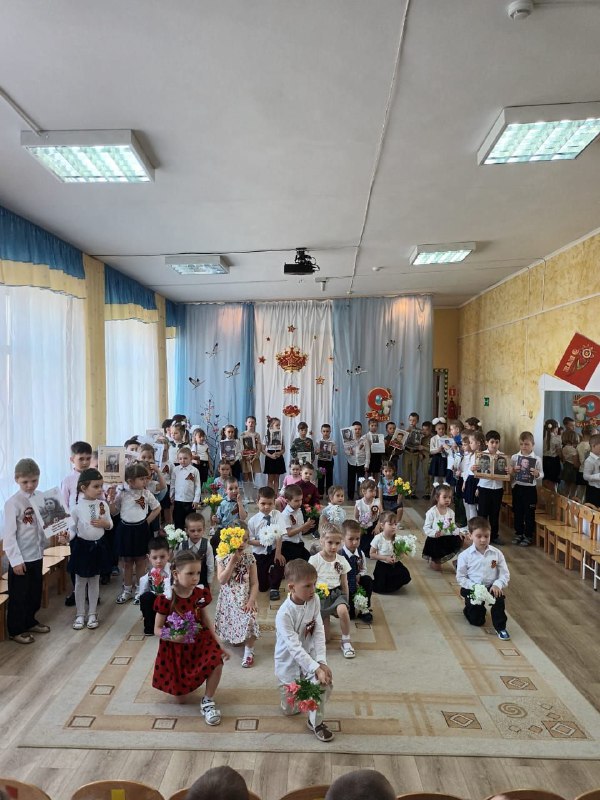 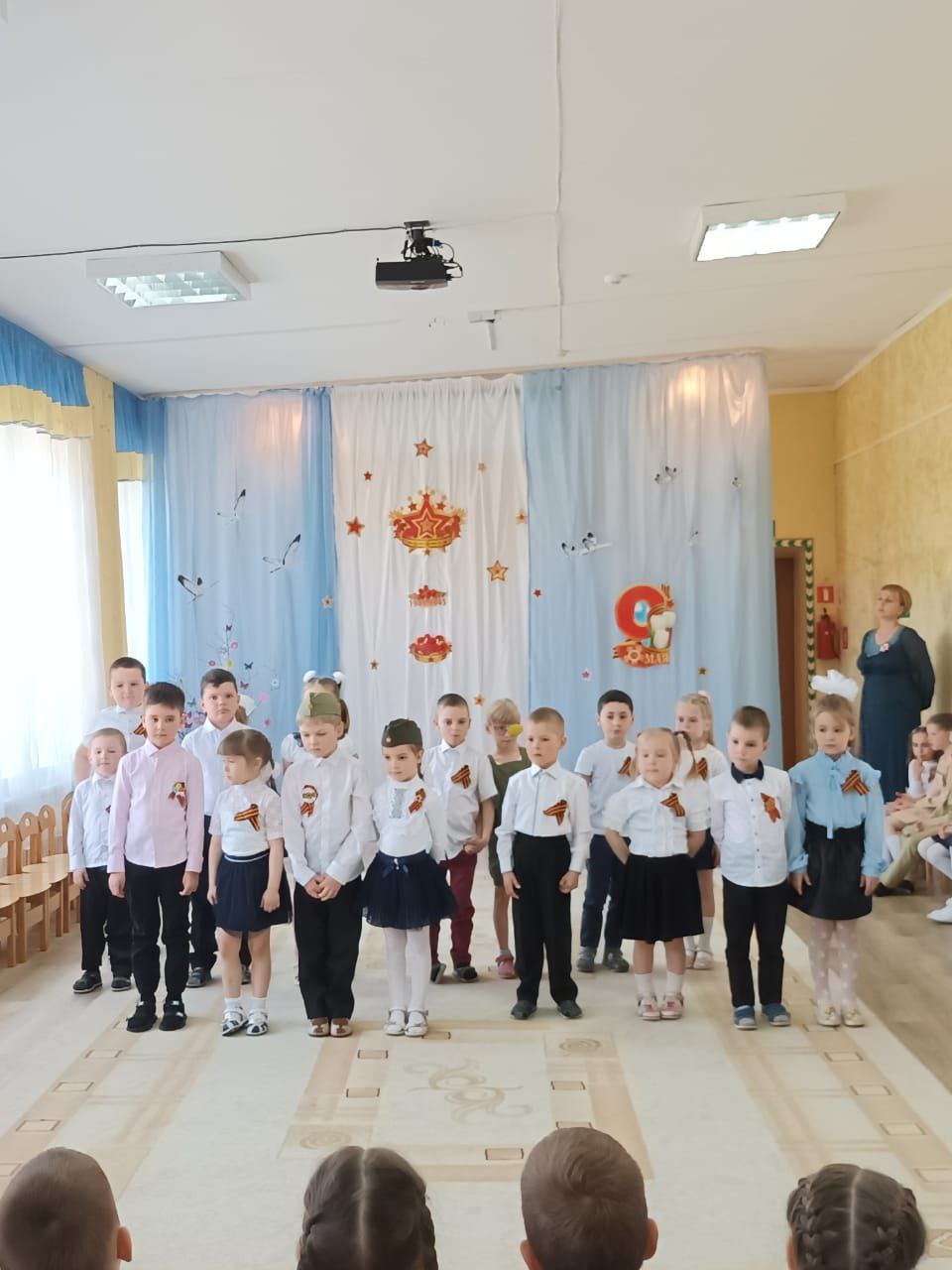 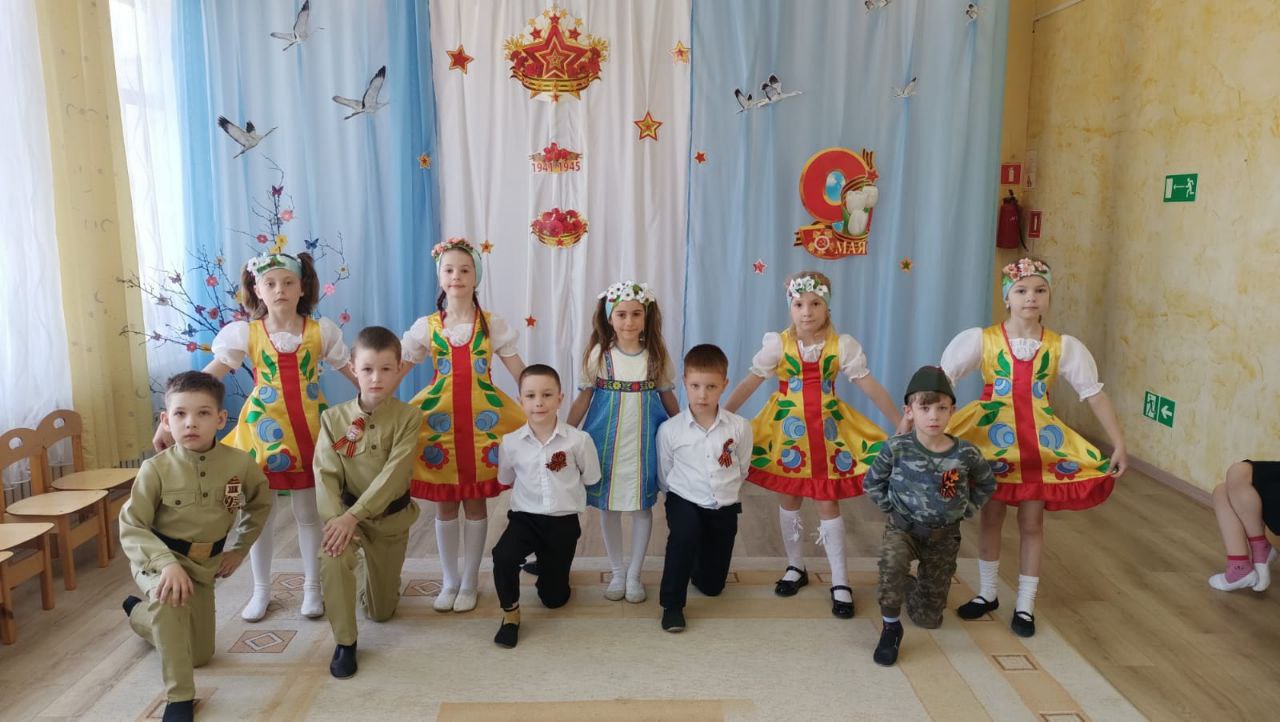 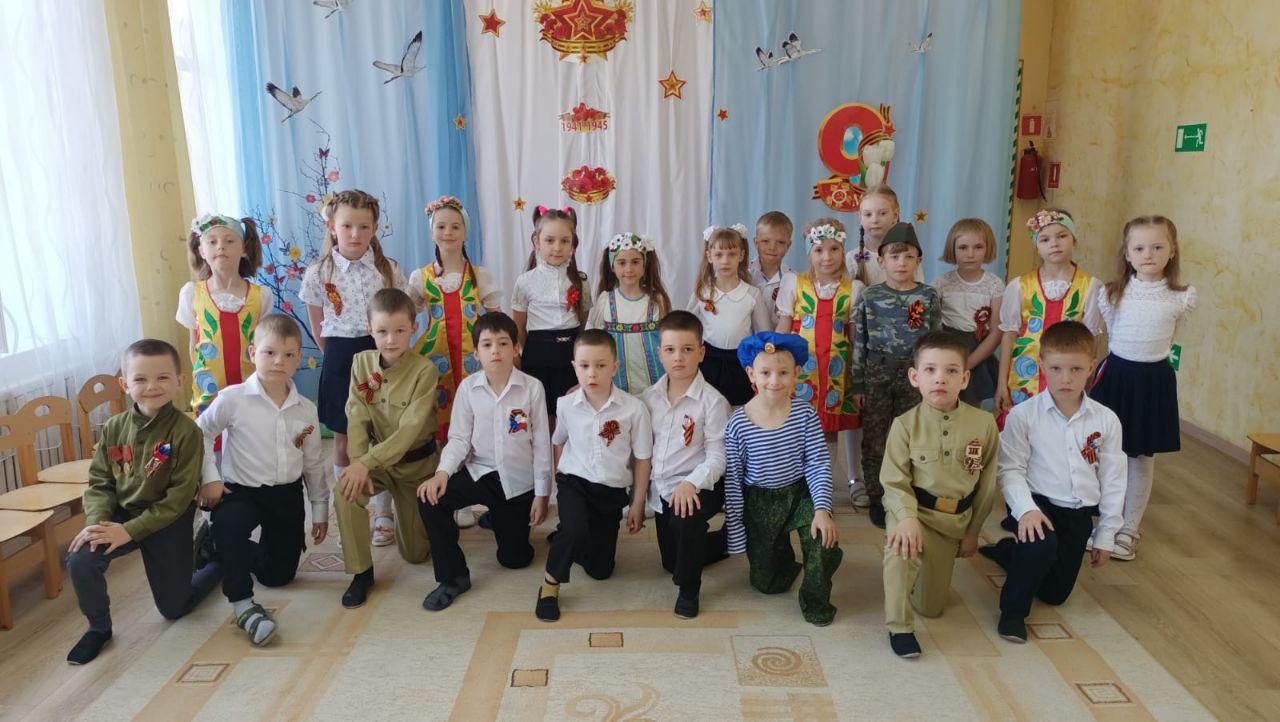 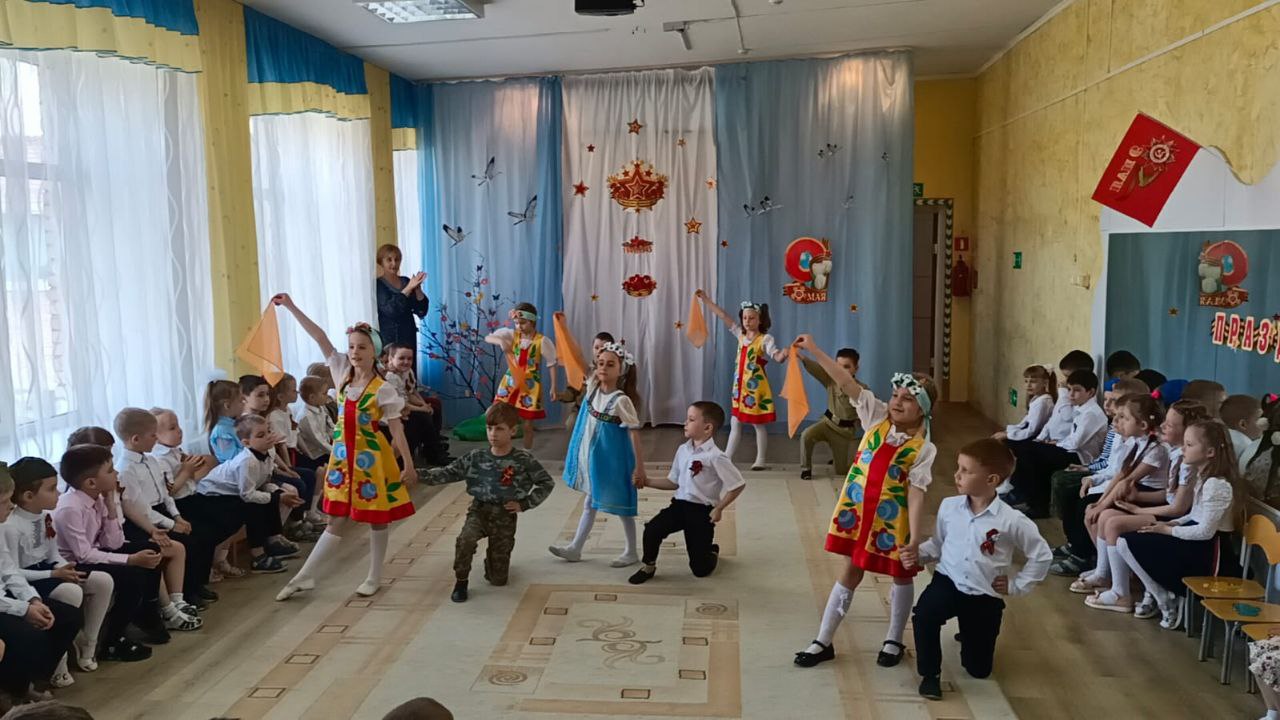 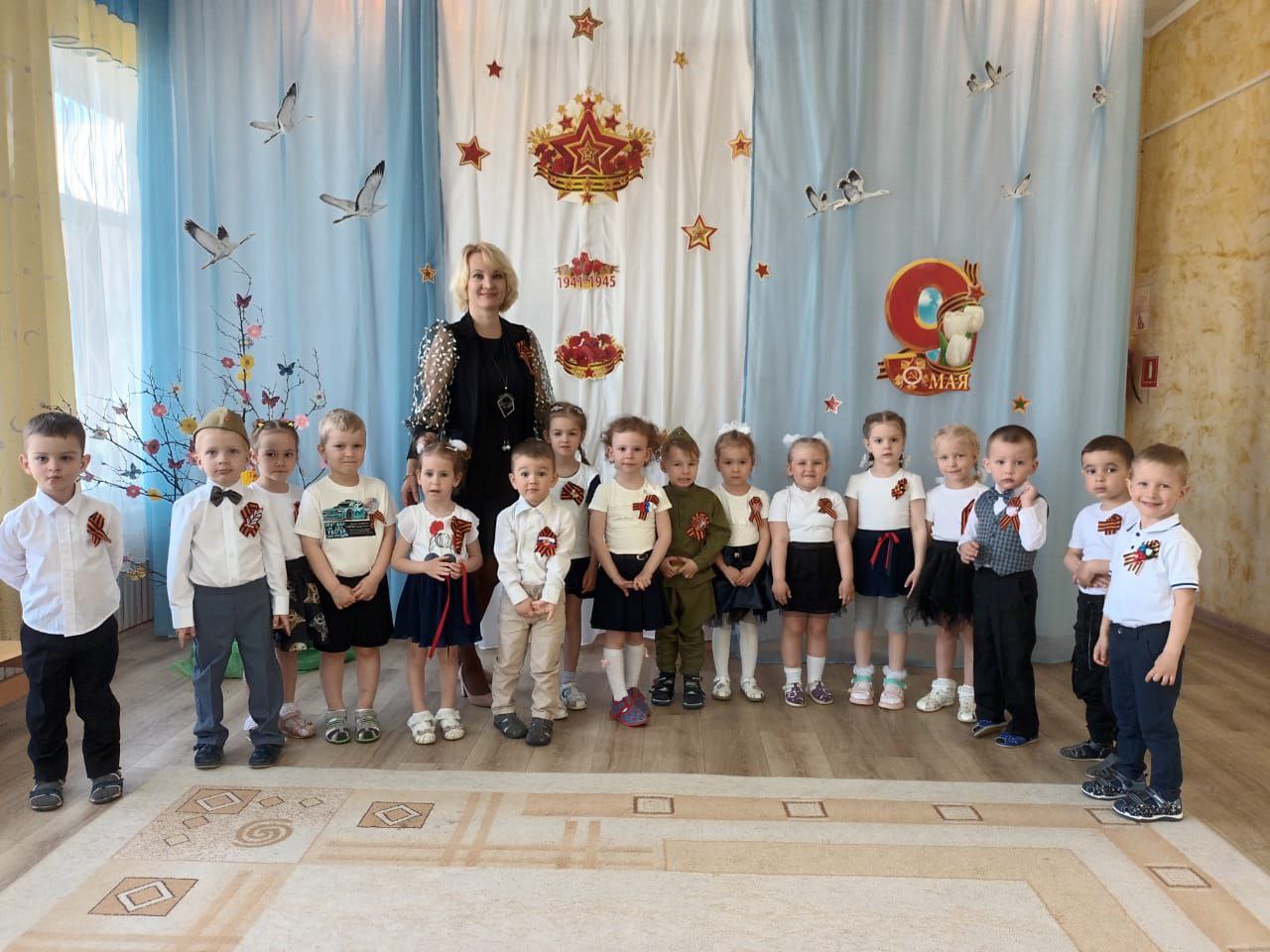 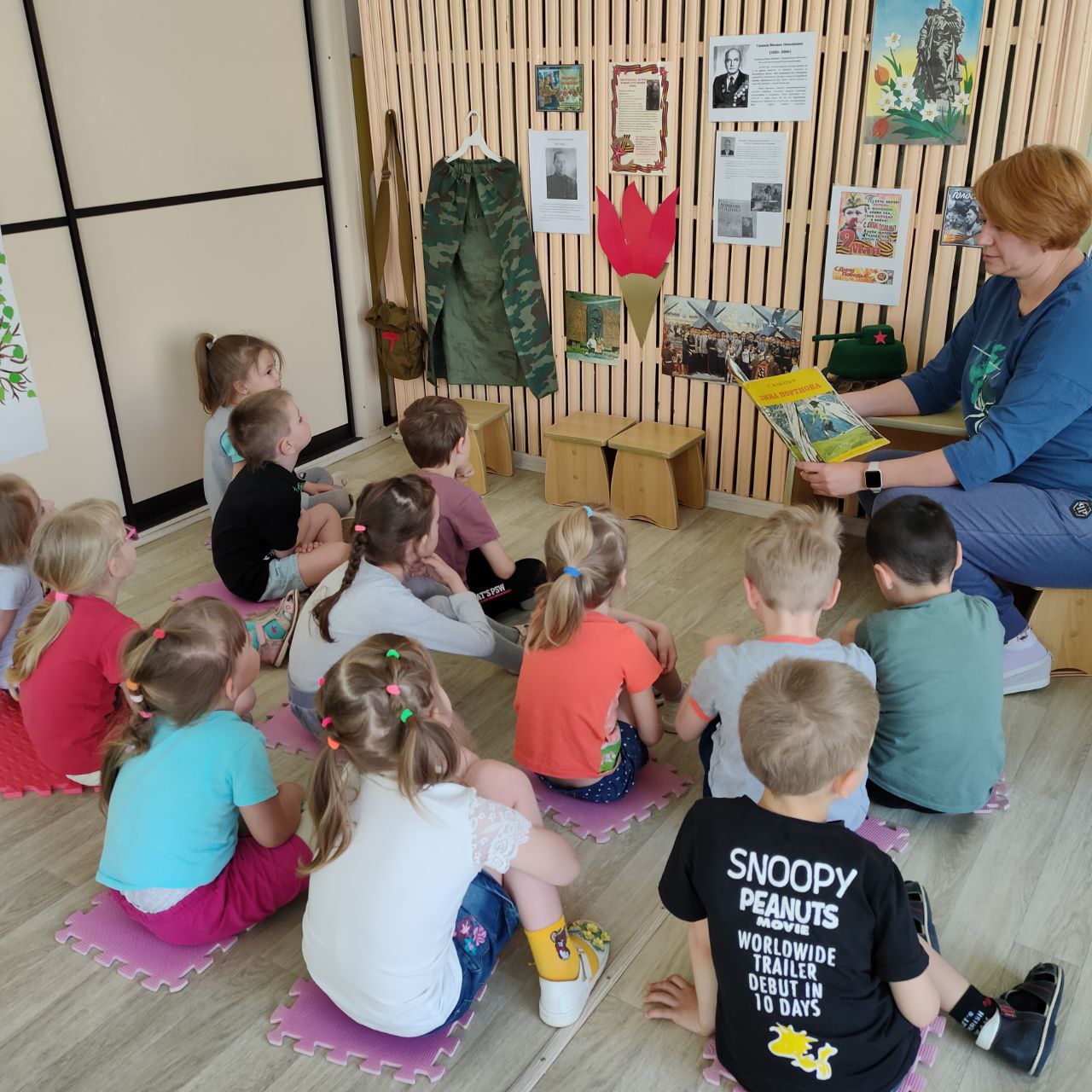 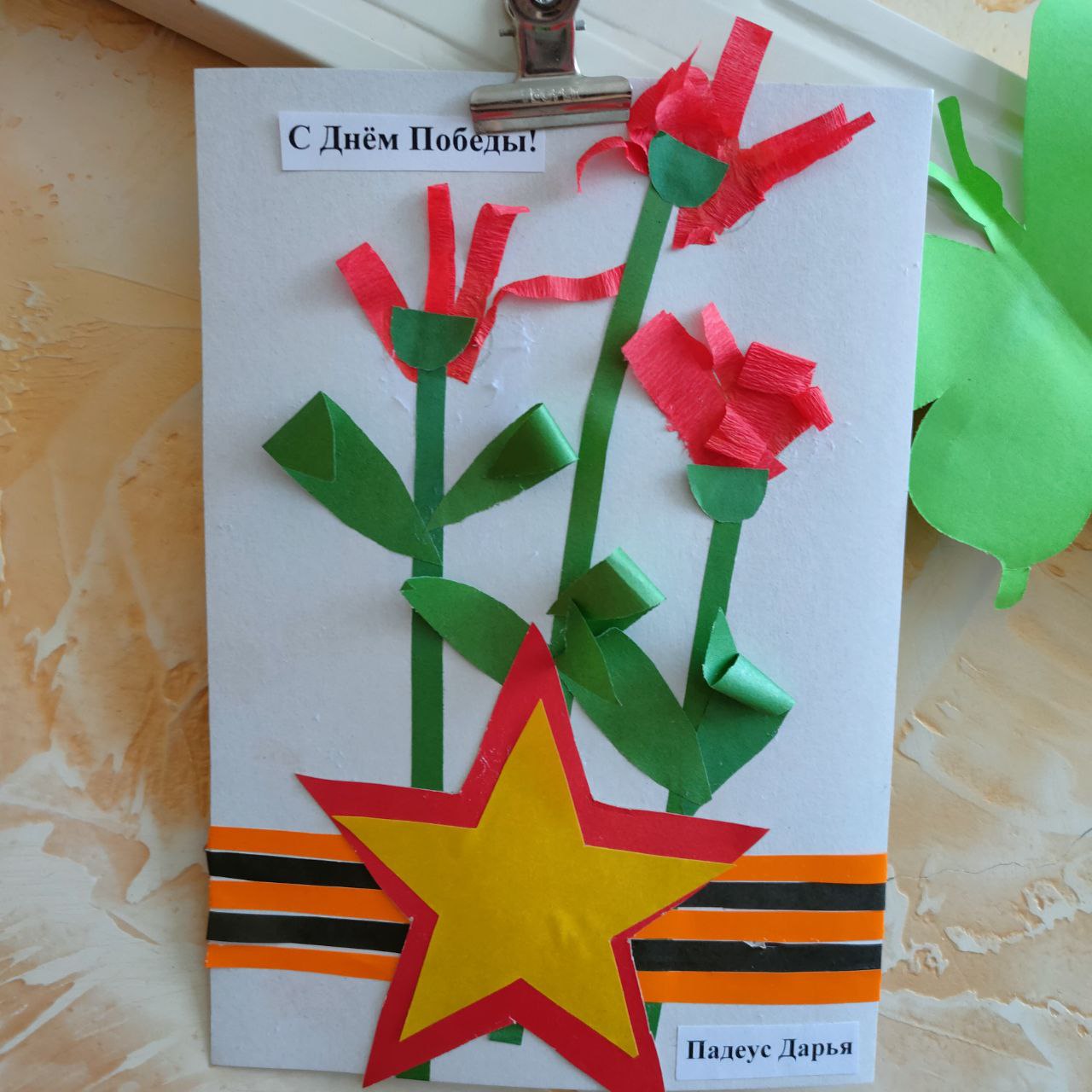 